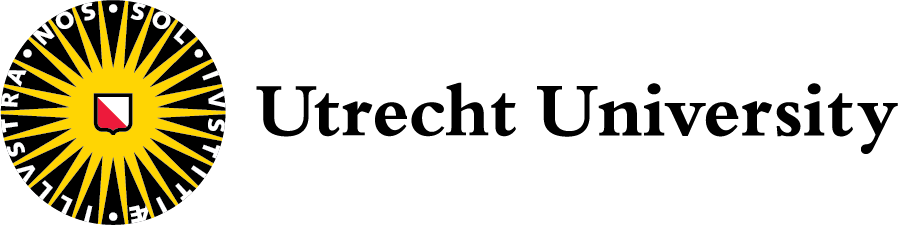 Ondergetekenden verklaren dat kandidaatVoornaam:		     Achternaam:		     Geboortedatum: 	     Studentnummer: 	     onderstaande overgangscijfers 5-6 VWO heeft behaald op het overgangsrapport van 5 naar 6 vwo (1 decimaal). Indien het vak geen onderdeel is van het overgangsrapport dan graag NP invullenNederlands		     		Natuurkunde		     Engels			     		Scheikunde		     Biologie			     		Geschiedenis		     Duits			     		Frans			     Economie		      		Wiskunde A of B 	     	A  	B 					(indien A en B, neem het hoogste cijfer)Vul bovenstaande gegevens inPrint het formulierOnderteken het formulierDatum van ondertekening	…………………………	Handtekening kandidaat ……………………………Laat het onderstaande gedeelte invullen door je schoolScan het ingevulde formulier en sla op als .pdf bestand, controleer het bestand op leesbaarheid.Dien het bestand in via Osiris Online Application.Verklaring cijferlijst 5 VWOVoor aanmelding bacheloropleiding Philosophy, Politics and Economy Naam onderwijsinstelling	…………………………………………………………………………………………………Adres onderwijsinstelling	…………………………………………………………………………………………………Naam decaan			…………………………………………………………………………………………………e-mailadres decaan		…………………………………………………………………………………………………Telefoonnummer		…………………………………………………………………………………………………Datum van ondertekening	………………………………………….				…………………………………………..	………………………………….				Stempel onderwijsinstelling 	Handtekening decaan